Publicado en Madrid el 02/05/2023 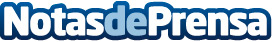 El Partido Real Madrid vs Manchester United: El encuentro más esperado de la temporada, según BuscateaEl próximo 9 de mayo de 2023, el Real Madrid y el Manchester United se enfrentarán en un partido épico en el estadio Santiago BernabéuDatos de contacto:Ticket-Time633668845Nota de prensa publicada en: https://www.notasdeprensa.es/el-partido-real-madrid-vs-manchester-united-el_1 Categorias: Fútbol Sociedad Madrid Entretenimiento Eventos http://www.notasdeprensa.es